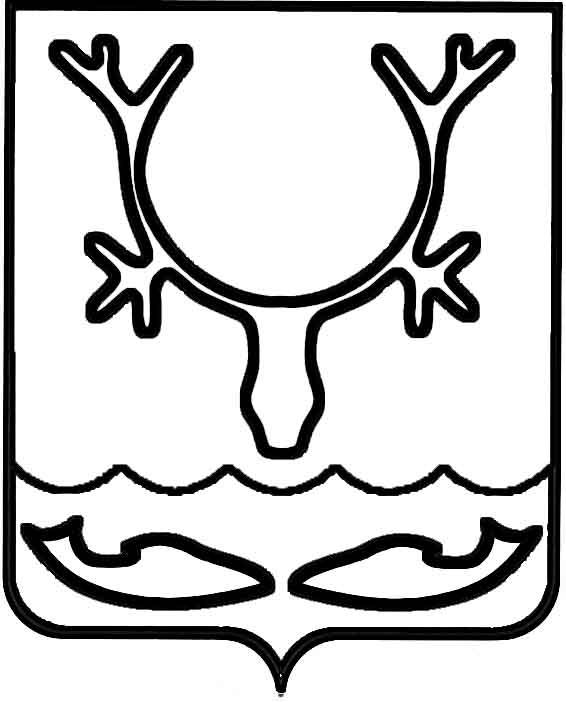 Администрация муниципального образования
"Городской округ "Город Нарьян-Мар"ПОСТАНОВЛЕНИЕРуководствуясь Бюджетным кодексом Российской Федерации, постановлением Администрации МО "Городской округ "Город Нарьян-Мар" от 10.07.2018 № 453 
"Об утверждении порядка разработки, реализации и оценки эффективности муниципальных программ МО "Городской округ "Город Нарьян-Мар", в целях приведения муниципальной программы муниципального образования "Городской округ "Город Нарьян-Мар" "Развитие предпринимательства в муниципальном образовании "Городской округ "Город Нарьян-Мар" в соответствие с решением Совета городского округа "Город Нарьян-Мар" от 11.06.2020 № 97-р "О бюджете муниципального образования "Городской округ "Город Нарьян-Мар" на 2020 год 
и на плановый период 2021 и 2022 годов" Администрация муниципального образования "Городской округ "Город Нарьян-Мар"П О С Т А Н О В Л Я Е Т:Внести в муниципальную программу муниципального образования "Городской округ "Город Нарьян-Мар" "Развитие предпринимательства 
в муниципальном образовании "Городской округ "Город Нарьян-Мар", утвержденную постановлением Администрации МО "Городской округ "Город Нарьян-Мар" 
от 31.08.2018 № 584, (далее – Программа) следующее изменение:Приложение 3 к муниципальной программе муниципального образования "Городской округ "Город Нарьян-Мар" "Развитие предпринимательства 
в муниципальном образовании "Городской округ "Город Нарьян-Мар" изложить 
в следующей редакции:"Приложение 3к муниципальной программе муниципального образования "Городской округ"Город Нарьян-Мар" "Развитие предпринимательствав муниципальном образовании "Городской округ "Город Нарьян-Мар"Переченьмероприятий муниципальной программы (подпрограммы)муниципального образования "Городской округ "Город Нарьян-Мар""Развитие предпринимательства в муниципальном образовании "Городской округ "Город Нарьян-Мар"Ответственный исполнитель: управление экономического и инвестиционного развития Администрации МО "Городской округ "Город Нарьян-Мар"".Настоящее постановление вступает в силу после его официального опубликования.19.06.2020№450О внесении изменения в постановление Администрации МО "Городской округ "Город Нарьян-Мар" от 31.08.2018 № 584№ п/пНаименование направления (мероприятия)Источник финансированияОбъем финансирования, тыс. руб.Объем финансирования, тыс. руб.Объем финансирования, тыс. руб.Объем финансирования, тыс. руб.Объем финансирования, тыс. руб.Объем финансирования, тыс. руб.№ п/пНаименование направления (мероприятия)Источник финансированияВсегов том числе:в том числе:в том числе:в том числе:в том числе:№ п/пНаименование направления (мероприятия)Источник финансированияВсего2019 год2020 год2021 год2022 год2023 годПодпрограмма 1 "Развитие предпринимательства и торговли в муниципальном образовании "Городской округ "Город Нарьян-Мар"Подпрограмма 1 "Развитие предпринимательства и торговли в муниципальном образовании "Городской округ "Город Нарьян-Мар"Подпрограмма 1 "Развитие предпринимательства и торговли в муниципальном образовании "Городской округ "Город Нарьян-Мар"Подпрограмма 1 "Развитие предпринимательства и торговли в муниципальном образовании "Городской округ "Город Нарьян-Мар"Подпрограмма 1 "Развитие предпринимательства и торговли в муниципальном образовании "Городской округ "Город Нарьян-Мар"Подпрограмма 1 "Развитие предпринимательства и торговли в муниципальном образовании "Городской округ "Город Нарьян-Мар"Подпрограмма 1 "Развитие предпринимательства и торговли в муниципальном образовании "Городской округ "Город Нарьян-Мар"Подпрограмма 1 "Развитие предпринимательства и торговли в муниципальном образовании "Городской округ "Город Нарьян-Мар"Подпрограмма 1 "Развитие предпринимательства и торговли в муниципальном образовании "Городской округ "Город Нарьян-Мар"1.1.Основное мероприятие:
Реализация мероприятий по поддержке и развитию малого и среднего предпринимательстваИтого,
в том числе:15 684,03 760,03 388,02 888,02 888,02 760,01.1.Основное мероприятие:
Реализация мероприятий по поддержке и развитию малого и среднего предпринимательствагородской бюджет15 684,03 760,03 388,02 888,02 888,02 760,01.1.1.Финансовая поддержка субъектов малого и среднего предпринимательстваИтого,
в том числе:15 684,03 760,03 388,02 888,02 888,02 760,01.1.1.Финансовая поддержка субъектов малого и среднего предпринимательствагородской бюджет15 684,03 760,03 388,02 888,02 888,02 760,01.1.1.- изменение корректирующего коэффициента базовой доходности К2 для исчисления единого налога на вмененный доходбез финансирования0,00,00,00,00,00,01.1.1.- предоставление грантов начинающим предпринимателям на создание собственного бизнеса городской бюджет5 500,02 000,0500,01 000,01 000,01 000,01.1.1.- субсидия на возмещение части затрат за приобретение и доставку имуществагородской бюджет5 073,0873,01 200,01 000,01 000,01 000,01.1.1.- субсидия на возмещение части затрат за аренду нежилых зданий и помещенийгородской бюджет3 193,0704,0603,0688,0688,0510,01.1.1.- субсидия на возмещение части затрат за подготовку, переподготовку и повышение квалификации кадровгородской бюджет833,0183,0150,0150,0150,0200,01.1.1.- субсидия на возмещение части затрат за приобретение и доставку расходных материаловгородской бюджет200,00,050,050,050,050,01.1.1.- субсидия на возмещение части затрат за аренду нежилых зданий и помещений в связи с введением режима повышенной готовности в части приостановления деятельности отдельных субъектов малого и среднего предпринимательствагородской бюджет785,00,0785,00,00,00,01.1.1.- субсидия на возмещение части затрат за приобретение и доставку расходных материалов в части приобретения антисептических средств и средств индивидуальной защитыгородской бюджет100,00,0100,00,00,00,01.1.2.Имущественная поддержка субъектов малого и среднего предпринимательстваИтого,
в том числе:0,00,00,00,00,00,0- обеспечение субъектам малого и среднего предпринимательства доступа к неиспользуемому муниципальному имуществубез финансирования0,00,00,00,00,00,01.2.Основное мероприятие:
Реализация мероприятий по поддержке и развитию предприятий торговлиИтого,
в том числе:1 500,00,0500,01 000,00,00,01.2.Основное мероприятие:
Реализация мероприятий по поддержке и развитию предприятий торговлигородской бюджет1 500,00,0500,01 000,00,00,01.2.1.Развитие торговли Итого,
в том числе:1 500,00,0500,01 000,00,00,01.2.1.Развитие торговли городской бюджет1 500,00,0500,01 000,00,00,01.2.1.- организация праздничных ярмарок и ярмарок выходного днябез финансирования0,00,00,00,00,00,01.2.1.- организация сезонной торговли и летних кафебез финансирования0,00,00,00,00,00,01.2.1.- субсидия на возмещение части затрат за приобретение и установку нестационарных торговых объектовгородской бюджет1 500,00,0500,01 000,00,00,01.2.1.- разработка, утверждение и корректировка схем размещения нестационарных торговых объектовбез финансирования0,00,00,00,00,00,0Итого по Подпрограмме 1, в том числе:17 184,03 760,03 888,03 888,02 888,02 760,0городской бюджет 17 184,03 760,03 888,03 888,02 888,02 760,0Подпрограмма 2 "Популяризация предпринимательской деятельности в муниципальном образовании "Городской округ "Город Нарьян-Мар"Подпрограмма 2 "Популяризация предпринимательской деятельности в муниципальном образовании "Городской округ "Город Нарьян-Мар"Подпрограмма 2 "Популяризация предпринимательской деятельности в муниципальном образовании "Городской округ "Город Нарьян-Мар"Подпрограмма 2 "Популяризация предпринимательской деятельности в муниципальном образовании "Городской округ "Город Нарьян-Мар"Подпрограмма 2 "Популяризация предпринимательской деятельности в муниципальном образовании "Городской округ "Город Нарьян-Мар"Подпрограмма 2 "Популяризация предпринимательской деятельности в муниципальном образовании "Городской округ "Город Нарьян-Мар"Подпрограмма 2 "Популяризация предпринимательской деятельности в муниципальном образовании "Городской округ "Город Нарьян-Мар"Подпрограмма 2 "Популяризация предпринимательской деятельности в муниципальном образовании "Городской округ "Город Нарьян-Мар"Подпрограмма 2 "Популяризация предпринимательской деятельности в муниципальном образовании "Городской округ "Город Нарьян-Мар"2.1.Основное мероприятие:
Формирование благоприятной среды для развития малого и среднего предпринимательства в МО "Городской округ "Город Нарьян-Мар"Итого,
в том числе:2 596,0568,0581,0581,0581,0285,02.1.Основное мероприятие:
Формирование благоприятной среды для развития малого и среднего предпринимательства в МО "Городской округ "Город Нарьян-Мар"городской бюджет2 596,0568,0581,0581,0581,0285,02.1.1.Консультационная, организационная поддержка развития малого и среднего предпринимательстваИтого,
в том числе:0,00,00,00,00,00,02.1.1.Консультационная, организационная поддержка развития малого и среднего предпринимательствагородской бюджет0,00,00,00,00,00,02.1.1.- консультирование по вопросам, касающимся деятельности субъектов малого и среднего предпринимательствабез финансирования0,00,00,00,00,00,02.1.1.- организация заседаний членов Координационного совета при Администрации МО "Городской округ "Город Нарьян-Мар" по поддержке субъектов малого и среднего предпринимательствабез финансирования0,00,00,00,00,00,02.1.1.- формирование и ведение реестра субъектов малого и среднего предпринимательства – получателей муниципальной поддержкибез финансирования0,00,00,00,00,00,02.1.1.- предоставление субъектам малого и среднего предпринимательства возможности пользования информационно-правовыми системами "Консультант Плюс", "Гарант"без финансирования0,00,00,00,00,00,02.1.2.Информационная поддержка развития малого и среднего предпринимательстваИтого, в том числе:180,030,040,040,040,030,02.1.2.Информационная поддержка развития малого и среднего предпринимательствагородской бюджет180,030,040,040,040,030,02.1.2.- размещение в средствах массовой информации публикаций, рекламно-информационных материалов о проблемах, достижениях и перспективах развития малого и среднего предпринимательствагородской бюджет 180,030,040,040,040,030,02.1.2.- размещение на официальном сайте рекламно-информационных материалов о проблемах, достижениях и перспективах развития малого и среднего предпринимательствабез финансирования0,00,00,00,00,00,02.1.3.Повышение привлекательности предпринимательской деятельностиИтого, в том числе:2 416,0538,0541,0541,0541,0255,02.1.3.Повышение привлекательности предпринимательской деятельностигородской бюджет2 416,0538,0541,0541,0541,0255,02.1.3.- привлечение субъектов малого и среднего предпринимательства к выполнению работ (услуг) в сфере строительства и ЖКХ, участию в муниципальном заказебез финансирования0,00,00,00,00,00,02.1.3.- проведение конкурса швейного мастерствагородской бюджет229,0229,00,00,00,00,02.1.3.- проведение конкурса профессионального мастерствагородской бюджет687,00,0229,0229,0229,00,02.1.3.- проведение конкурса на лучшее новогоднее оформление городской бюджет377,00,0109,0109,0109,050,02.1.3.- проведение конкурса "Лучший предприниматель года"городской бюджет1 123,0309,0203,0203,0203,0205,0Итого по Подпрограмме 2, в том числе:2 596,0568,0581,0581,0581,0285,0городской бюджет 2 596,0568,0581,0581,0581,0285,0Всего по программе, в том числе:19 780,04 328,04 469,04 469,03 469,03 045,0городской бюджет 19 780,04 328,04 469,04 469,03 469,03 045,0Глава города Нарьян-Мара О.О. Белак